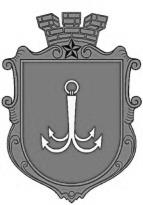                                           ОДЕСЬКА МІСЬКА РАДАПОСТІЙНА КОМІСІЯЗ ПИТАНЬ ТРАНСПОРТУ І ДОРОЖНЬОГО ГОСПОДАРСТВА ________________№_________________на №______________від______________ПРОТОКОЛ № 1220.01.2022 р.							                           13:00	ПРИСУТНІ:Голова комісії:Обухов ПетроЧлени комісії:Ковальчук ОлександраШумахер ЮрійПрисутні:Бахмутов Олег – начальник Управління дорожнього господарства Одеської міської ради;Корольов Марат – голова Приморської районної адміністрації м. Одеси;Представники районних адміністрацій м. Одеси;Узунов Сергій – депутат Одеської міської ради;Помічники-консультанти депутатів Одеської міської ради, представники ЗМІ.ПОРЯДОК ДЕННИЙРозгляд проекту титульного списку Управління дорожнього господарства Одеської міської ради на 2022 рік.Розгляд проекту рішення «Про затвердження Порядку надання громадянам дозволів на встановлення металевих збірно-розбірних гаражів у масивах багатоквартирної житлової забудови в м. Одеса.»Інші питання.По першому питанню:Розгляд проекту титульного списку Управління дорожнього господарства Одеської міської ради на 2022 рік.СЛУХАЛИ:Бахмутова Олега Про розгляд проекту титульного списку ремонту доріг на 2022 рік на суму 370 млн грн.Доповідач повідомив про адреси, за якими планується зробити або завершити ремонт доріг.Доповів про строки робіт за адресами: Овідіопольська дуга (закінчення робіт планується на осінь 2022), Іванівський шляхопровід, вулиця Преображенська (планується початок з 1.02.2022 та триватиме приблизно 3 місяці).ВИСТУПИЛИ:Обухов Петро, Ковальчук Олександра, Шумахер Юрій Ковальчук Олександра задала питання щодо проекту озеленення біля Ланжеронівської Арки, щодо планів по ремонту вулиці Толбухіна, щодо доцільності витрачати коштів на нові проектування, враховуючи, що грошей катастрофічно не вистачає, та вже є в наявності багато розроблених проектів.По другому питанню:Розгляд проекту рішення «Про затвердження Порядку надання громадянам дозволів на встановлення металевих збірно-розбірних гаражів у масивах багатоквартирної житлової забудови в м. Одеса.»СЛУХАЛИ:Обухова ПетраПро затвердження Порядку надання громадянам дозволів на встановлення тимчасових металевих збірно-розбірних гаражів у масивах багатоквартирної житлової забудови в м. ОдесаВИСТУПИЛИ:Корольов Марат, Обухов Петро, Ковальчук Олександра, Шумахер Юрій Петро Обухов розповів про основні правила установки гаражів:Дозвіл видається лише на 3 роки;Гараж неможливо продати/подарувати/успадкувати;Користуватися таким гаражом може тільки людина з інвалідністю, для зберігання свого спец-транспорту;Обов’язкова наявність паспорта-прив’язки та погодження Департаменту архітектури.Олександра Ковальчук зазначила важливість проведенні інвентаризації існуючих гаражів та підстав користування ними станом на теперішній час. Також запропонувала обговорення таких питань саме мешканцями дворів.Марат Корольов повідомив про плани щодо демонтажу існуючих гаражів.ВИСНОВКИ ТА РЕКОМЕНДАЦІЇ:Рекомендувати внести в порядок денний XІІ сесії Одеській міської ради проєкт рішення «Про затвердження Порядку надання громадянам дозволів на встановлення тимчасових металевих збірно-розбірних гаражів у масивах багатоквартирної житлової забудови в м. Одеса.»Голосували:За – 3 (Обухов Петро, Ковальчук Олександра, Шумахер Юрій).Проти – 0Утримались – 0Рішення прийнятоГолова комісії                                                               Петро ОБУХОВСекретар комісії 					Олександра КОВАЛЬЧУКпл. Думська, 1, м. Одеса, 65026, Україна